EDITORIAL 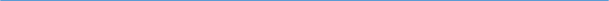 O ponto de partida para a concepção da Revista Brasileira de Operações Antibombas (RBOA) surgiu da constatação da carência de produções científicas no cenário nacional sobre a atividade policial especializada de Operações Antibombas. Se para a área de Segurança Pública no geral já há dificuldade de acesso ao conhecimento sistematizado e também de boas práticas de fomento à produção científica e aproximação com o universo acadêmico, imagine para uma área tão restrita e específica, que envolve assuntos tão peculiares como explosivos, explosões, bombas, eletrônica, terrorismo, agentes QBRN (químicos, biológicos, radiológicos e nucleares), entre outras possibilidades. Sempre que havia a necessidade de um olhar mais profundo sobre algum assunto das diversas áreas do conhecimento relacionadas com a atividade de Operações Antibombas, além da tradicional “apostila” e dos “slides policiais”, poucos livros eram encontrados e mais raro ainda era encontrar artigos, monografias, dissertações ou teses escritas por integrantes de unidades antibombas.Neste sentido, a RBOA nasce com o objetivo de fomentar a produção de conhecimento científico voltado para o universo da atividade de Operações Antibombas e consequentemente dar visibilidade aos trabalhos que serão desenvolvidos, tendo em vista que a filosofia editorial parte do princípio de que o registro e compartilhamento das nossas experiências talvez seja uma das mais fantásticas formas de contribuição com a história da humanidade.Em tempos de “Sociedade do Conhecimento” é preciso fortalecer os mecanismos de agregar valor ao conhecimento estratégico necessário à aprendizagem organizacional das unidades antibombas brasileiras.Vida longa aos Técnicos Explosivistas!!!Capitão QOPM Ilson de Oliveira Junior,Técnico Explosivista PolicialEditor da Revista Brasileira de Operações Antibombas